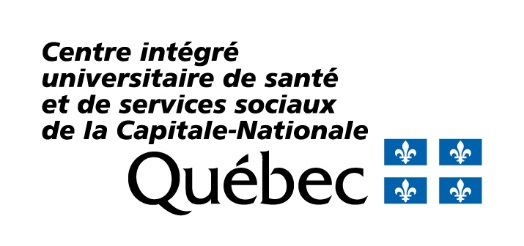 Formulaire de délégation de l’autorité parentale à la passation d’un test de dépistage de la COVID-19 pour un usager hébergé en famille d’accueil en vertu de la Loi sur la protection de la jeunesseJe soussigné,Mme/M. , personne autorisée par le directeur de la protection de la jeunesse, atteste avoir obtenu le consentement verbal de Mme/M , parents de l’enfant, à ce que l’enfant passe un test de dépistage de la COVID-19 accompagné(e) de Mme/M. , de la famille d’accueil où il est hébergé. J’atteste également avoir obtenu le consentement des parents ci-haut mentionnés à ce que le résultat du test de dépistage de la COVID-19 soit transmis à Mme/M. , responsable de la famille d’accueil où il est hébergé. Le résultat sera par la suite transmis aux parents par nos services. _____________________________Personne autoriséeDateidentification de l’enfantNo d’usager :NomPrénomDate de naissanceannéemoisjourSexe	M   F